NHS Golden Jubilee					 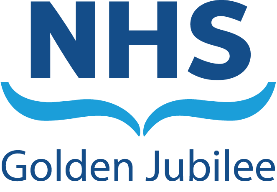 Meeting:	NHS Golden Jubilee Board Meeting date:	25th July 2023Title:	Workforce Monitoring ReportResponsible Executive/Non-Executive: 	Serena Barnatt, Director of WorkforceReport Author:	Jenny Pope, Deputy Director of Workforce1	PurposeThis is presented to the Board for: Approval DiscussionThis report relates to a:Government policy/directiveLegal requirementLocal policyThis aligns to the following NHSScotland quality ambition(s):SafeEffectivePerson Centred2	Report summary	2.1	SituationThe Board is required to produce a Workforce Monitoring Report every twelve months in accordance with the Equality Act (Specific Duties) (Scotland) Regulations 2012 and the Partnership Information Network (PIN) Policy “Embracing Equality, Diversity and Human Rights in NHS Scotland. The report also considers that sickness absence, employee turnover, employee recruitment and work life balance policies have on employees and the service.2.2	BackgroundFollowing on from the first draft of the report, which was presented at the StaffGovernance Sub Group meeting on June 2022, this version has been updated to take account of recommendations and feedback from those attending the 1st June 2023 meeting, the report was also shared with the partnership forum on 16th  June 2023 and Staff Governance and Person Centred Committee 6th July 2023. The report includes details from the protected characteristics and shows the year on year trends linked to absence, turnover and staffing data.2.3.1	Quality/ Patient CareStaffing and workforce has a direct impact on patient care, therefore this report is key to patient care outcomes.2.3.2	WorkforceThe report details staffing across NHS Golden Jubilee and the wider staffing challenges linked to absence, turnover, staffing profile and protected characteristics.2.3.3	FinancialFinancials are not detailed within this report.2.3.4	Risk Assessment/ManagementThere are workforce challenges that are assessed at board level and this report details key issues across the wider staffing.2.3.5	Equality and Diversity, including health inequalitiesEquality and Diversity and the protected characteristics are detailed within the report.2.3.6	Other impactsN/ACommunication, involvement, engagement and consultationN/ARoute to the MeetingStaff Governance Group 1st JunePartnership Forum 16th JuneStaff Governance and Person Centred Committee 6 July 2.4	RecommendationApproval List of appendices	Appendix 1, Workforce Monitoring Report.